ČETRTEK, 14. 1. 2021SLOVENŠČINA ZIMSKO VESELJEOGLEJ SI PPT PREDSTAVITEV. 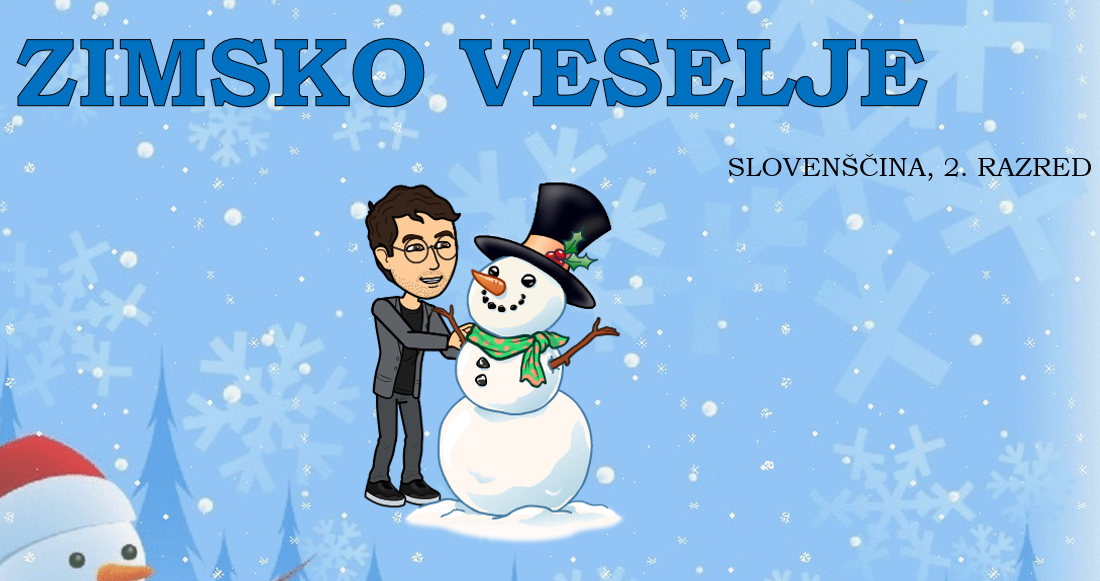 MATEMATIKARAČUNAM DO 20 - TRIJE SEŠTEVANCI SEŠTEVAMO LAHKO TUDI VEČ SEŠTEVANCEV. PRISLUHNI RAZLAGI NA POVEZAVI IN VIDEL/A BOŠ, DA NI TEŽKO.https://www.youtube.com/watch?v=DRco0bBwussZAPIS V ZVEZKU MATEMATIKE NAJ IZGLEDA TAKO: 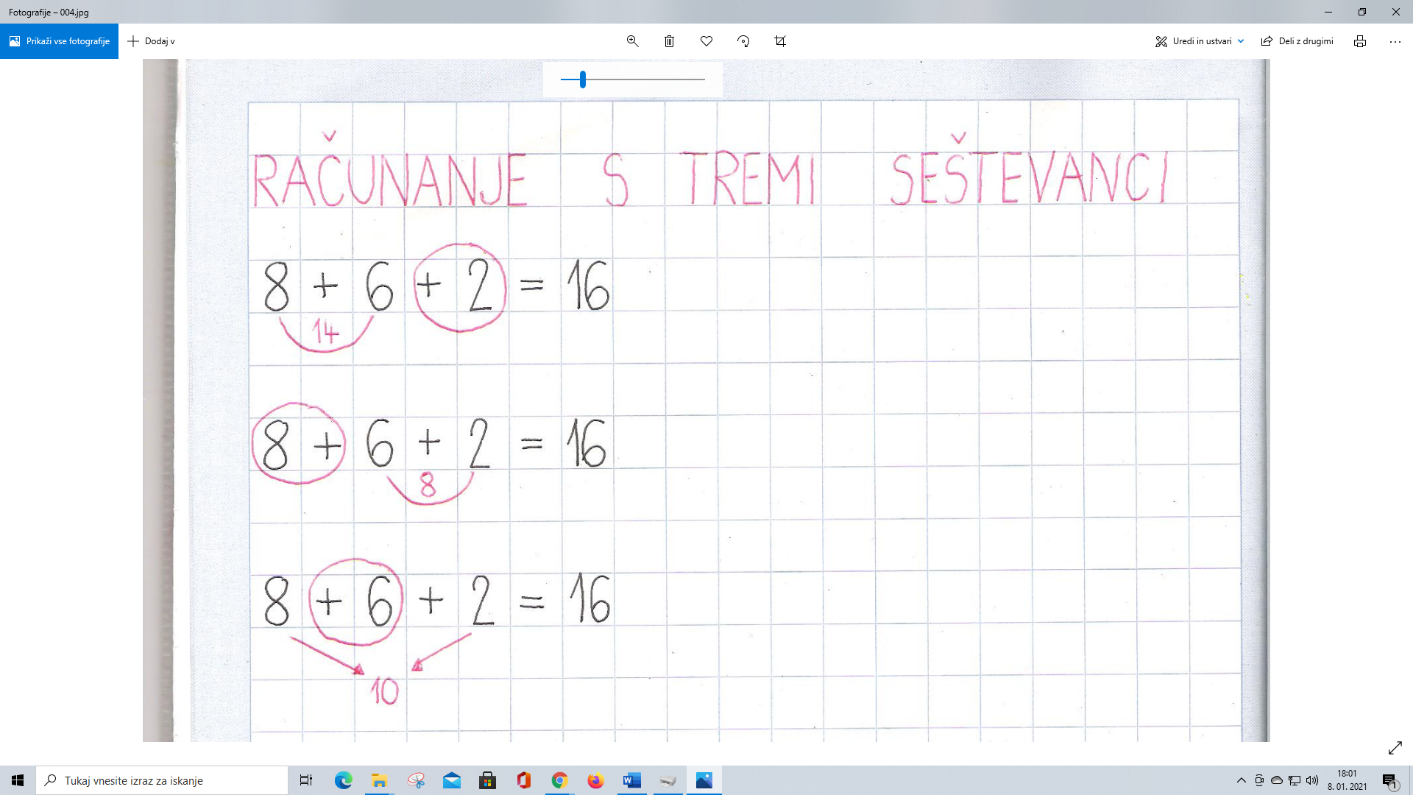 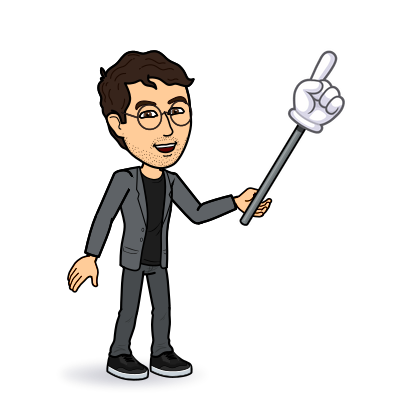 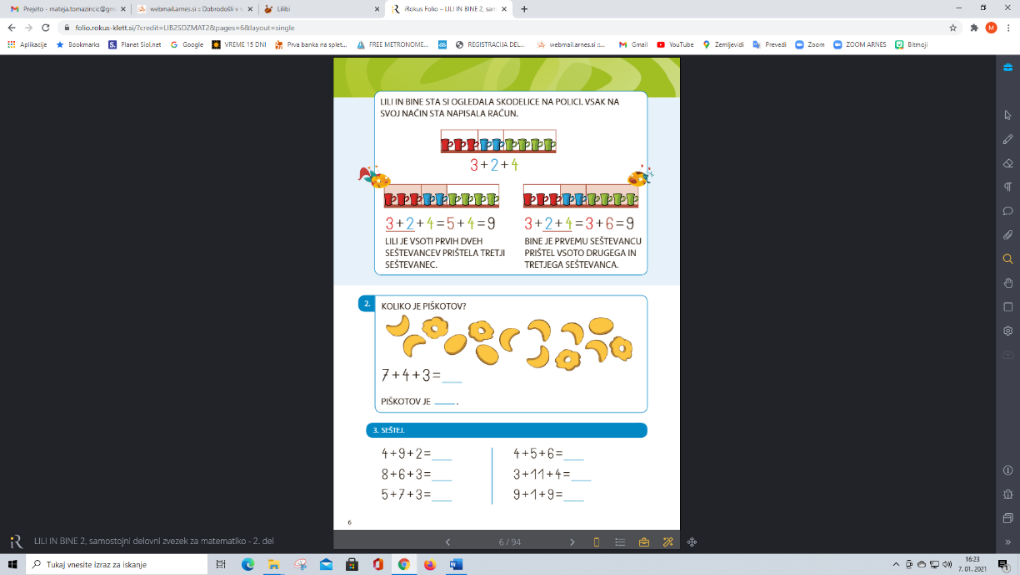 SPOZNAVANJE OKOLJA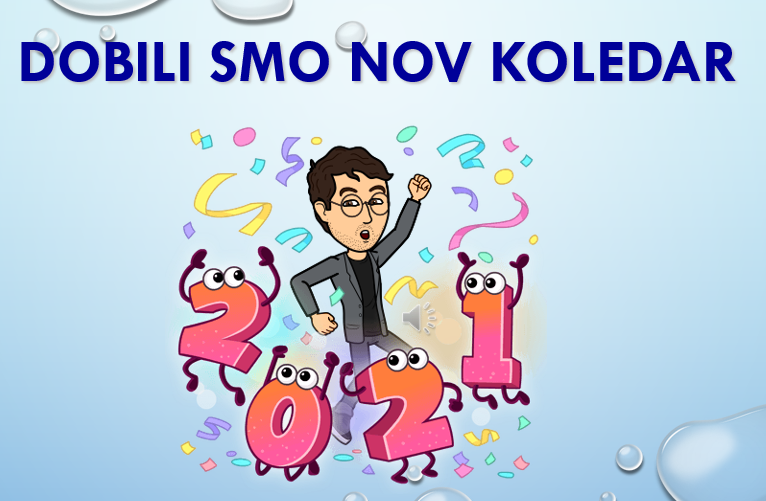 KOLEDARPOGLEJ SI PPT PREDSTAVITEV. V ZVEZEK ZA SPO NAPIŠI NASLOV KOLEDAR. PO VRSTI ZAPIŠI MESECE V LETU IN DNEVE V TEDNU. KOT KAŽE PRIMER SPODAJ:KOLEDAR:         LETO IMA 12 MESECEV:                                                       JANUARFEBRUARMARECAPRILMAJJUNIJJULIJAVGUSTSEPTEMBER OKTOBER NOVEMBER DECEMBERNAUČI SE POIMENOVATI MESECE NA PAMET.ŠPORT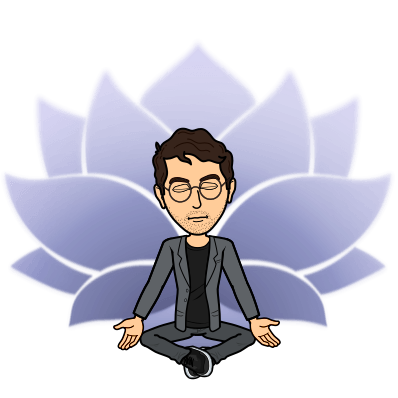 JOGA S PLIŠKOTOMPoišči si dovolj velikega pliškota. Nato si pripravi prostor za izvajanje joge. Potrebuješ tudi blazino za na tla. Ko imaš vse pripravljeno, odpri spodnji posnetek. Sledi vajam. Veselo ‘jogiranje’!https://www.youtube.com/watch?v=mFA5f-r8Yd4&t=533s&ab_channel=SandraJamnik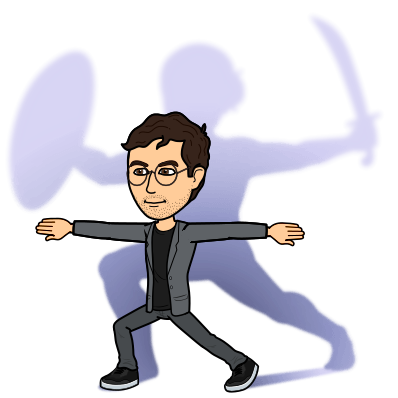 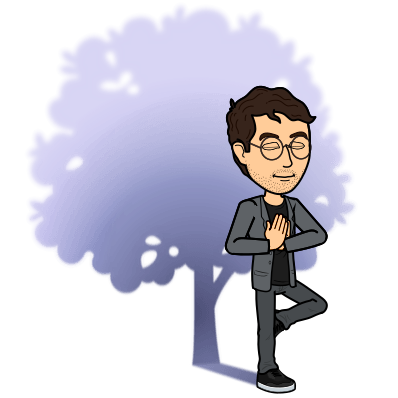 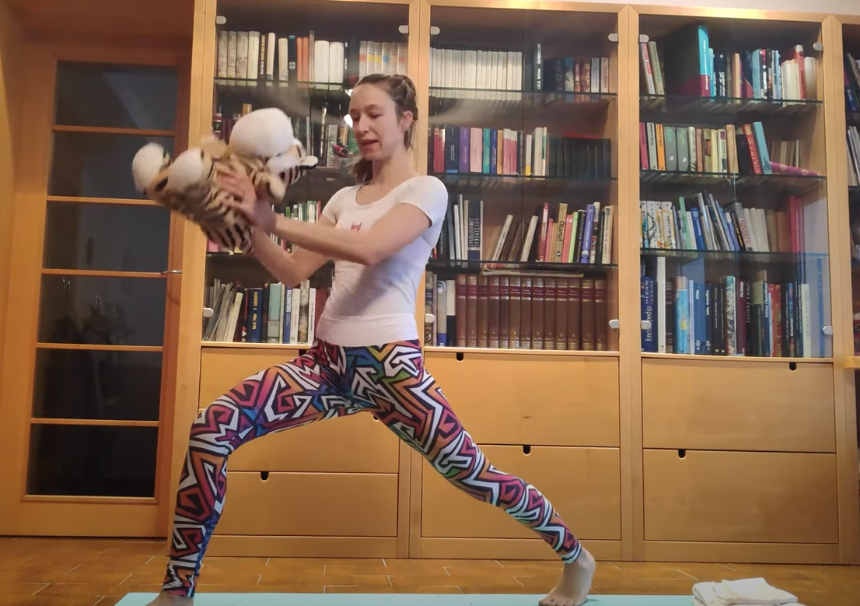 